CHA Monthly Conference Call 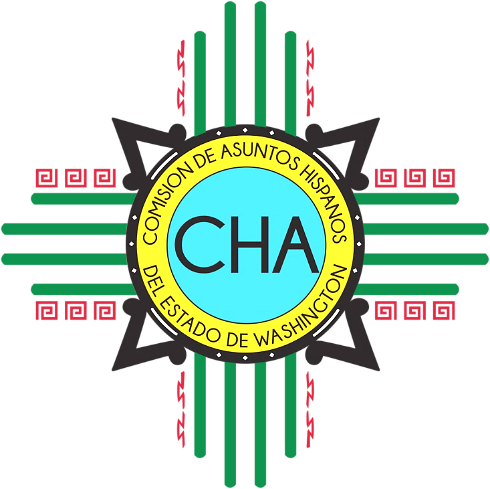 Skype: Join Skype Meeting      (360) 407-3854; Code: 4290239 Friday, March 22nd, 201910:00 AM- 11:00 AMRoll Call Legislative UpdatesChair and Vice-Chair CommissionersEDLatino Legislative Day: recapAdjourn